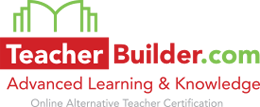 2616 W. Freddy Gonzalez,Edinburg, TX 78539 Phone #: 383-0911Teacher Builder Early Termination Teacher Builder works with all districts in the State of Texas except for PSJA. PSJA has their own in-house Alternative Certification Program(ACP) and will not hire anyone unless they are in their program. Once you are admitted into Teacher Builder and are eligible to start applying, you may apply to any district except for PSJA. If you apply and get hired at PSJA and are required to transfer out of our program, you will be charged a $500 early termination fee. I have read the letter and am aware that my signature below indicates my agreement with the terms established in this agreement. ____________________________					______________________                    Signature 	         Date_____________________________                    Printed Name 